中國文化大學碩士班學位審定表一、院系所組：理 學院  地學研究所地理組  碩士班二、授予學位：理學碩士三、適用年度：107學年度起入學新生適用【107.5.16(106.2)教務會議通過】四、最低畢業學分數：30學分五、承認他所（含國內、外）學分數：8學分六、必修科目七、基礎學科：以同等學力資格或非相關學系畢業之錄取者，須由所長或指導教授裁決應補修科目至少2科。 八、申請學位論文考試規定1. 依本校「博碩士班學位論文考試辦法」辦理。2. 其他規定：依本所「中國文化大學地學研究所研究生學位論文研撰規範」辦理。九、備註中國文化大學碩士班學位審定表一、院系所組：理 學院  地學研究所地理組  碩士班二、授予學位：理學碩士三、適用年度：106學年度入學新生適用(106.5.17教務會議通過)四、最低畢業學分數：30學分五、承認他所（含國內、外）學分數：8學分六、必修科目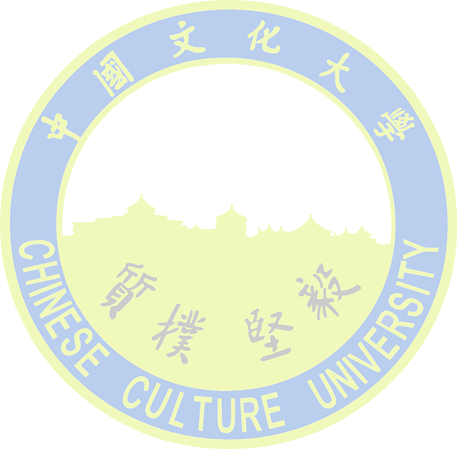 七、基礎學科（以同等學力資格或非相關學系畢業之錄取者，入學後須補修底下之基礎學科）八、申請學位論文考試規定1. 依本校「博碩士班學位論文考試辦法」辦理。2. 其他規定九、備註中國文化大學碩士班學位審定表一、院系所組：理 學院  地學研究所地理組  碩士班二、授予學位：理學碩士三、適用年度：103-105學年度入學新生適用四、最低畢業學分數：30學分五、承認他所（含國內、外）學分數：8學分六、必修科目七、基礎學科（以同等學力資格或非相關學系畢業之錄取者，入學後須補修底下之基礎學科）八、申請學位論文考試規定1. 依本校「博碩士班學位論文考試辦法」辦理。2. 其他規定九、備註科目代號科目名稱學分數時數備註（說明）0700研究方法與論文寫作220767專題討論(一)110768專題討論(二)110769專題討論(三) 11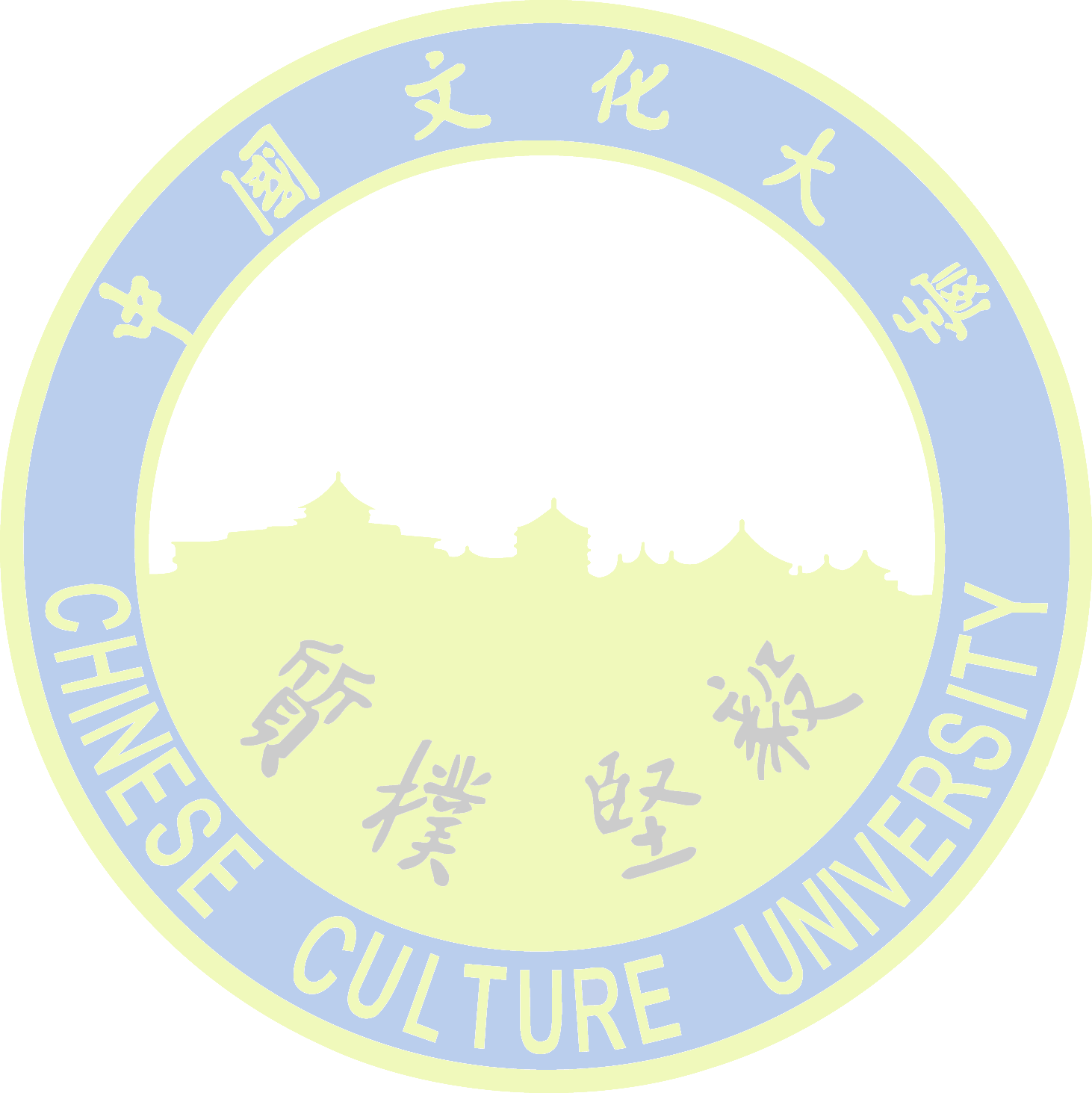 0770專題討論(四)11合        計66科目代號科目名稱學分數時數備註（說明）0700研究方法與論文寫作22(學期課)E056專題討論(1)22(學年課，博碩合班)E057專題討論(2)22(學年課，博碩合班)合        計66科目名稱學分數時數備註（說明）1經濟地理學33七科至少選兩科（須由所長或指導教授裁決應補修之基礎學科）2地形學及實習33七科至少選兩科（須由所長或指導教授裁決應補修之基礎學科）3氣候學及實習33七科至少選兩科（須由所長或指導教授裁決應補修之基礎學科）4地理資訊系統地理資訊系統實習2122七科至少選兩科（須由所長或指導教授裁決應補修之基礎學科）5都市地理學33七科至少選兩科（須由所長或指導教授裁決應補修之基礎學科）6環境水文學22七科至少選兩科（須由所長或指導教授裁決應補修之基礎學科）7區域地理學22七科至少選兩科（須由所長或指導教授裁決應補修之基礎學科）合        計1920七科至少選兩科（須由所長或指導教授裁決應補修之基礎學科）科目代號科目名稱學分數時數備註（說明）0700研究方法與論文寫作22(學期課)E081地理專題討論24(學年課、碩博合班)合        計46科目名稱學分數時數備註（說明）1經濟地理學33七科至少選兩科（須由所長或指導教授裁決應補修之基礎學科）2地形學及實習33七科至少選兩科（須由所長或指導教授裁決應補修之基礎學科）3氣候學及實習33七科至少選兩科（須由所長或指導教授裁決應補修之基礎學科）4地理資訊系統地理資訊系統實習2122七科至少選兩科（須由所長或指導教授裁決應補修之基礎學科）5都市地理學33七科至少選兩科（須由所長或指導教授裁決應補修之基礎學科）6環境水文學22七科至少選兩科（須由所長或指導教授裁決應補修之基礎學科）7區域地理學22七科至少選兩科（須由所長或指導教授裁決應補修之基礎學科）合        計1920七科至少選兩科（須由所長或指導教授裁決應補修之基礎學科）